Рабочая программа по технологии составлена на основе следующих нормативно - правовых документов: 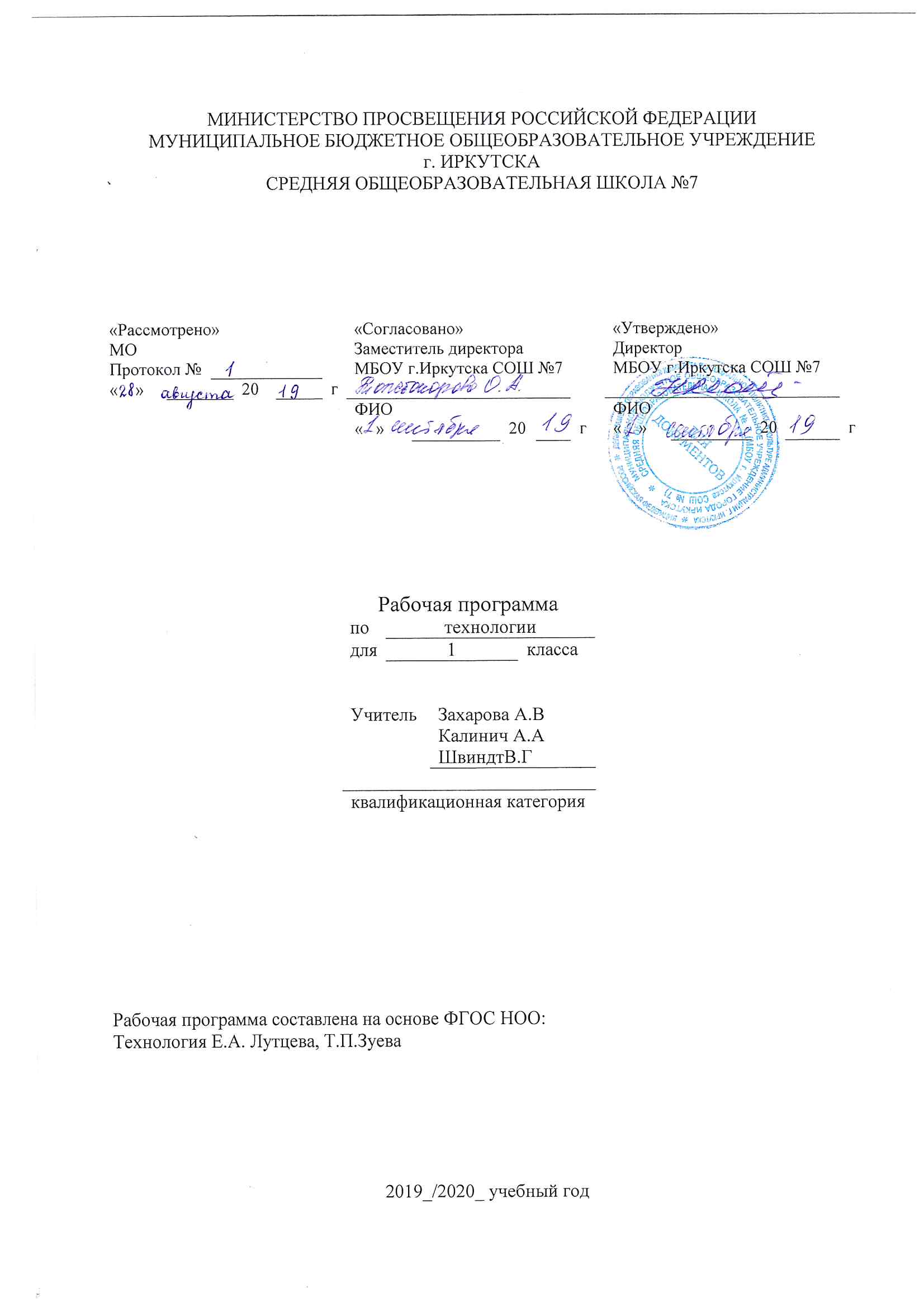 1.	Федеральный государственный стандарт основного начального образования, утвержден приказом Министерства образования и наук Российской Федерации от 6 октября 2009 г. № 373.  2.	Закон Российской Федерации «Об образовании» (статья 7).3.	Учебный план МБОУ г. Иркутска  СОШ № 7 на 2019/2020 учебный год.4.	Примерная программа начального общего образования по технологииПланируемые образовательные результаты изучения содержания курса.Метапредметными результатами изучения курса «Технология» в первом классе является формирование следующих универсальных учебных действий.Регулятивные универсальные учебные действия: определять и формулировать цель выполнения заданий на уроке, во внеурочной деятельности, в жизненных ситуациях под руководством учителя.понимать смысл инструкции учителя и принимать учебную задачу;определять план выполнения заданий на уроках, внеурочной деятельности, жизненных ситуациях под руководством учителя. проговаривать последовательность действий на уроке;учиться высказывать свое предположение (версию) на основе работы с иллюстрацией учебника;с помощью учителя объяснять выбор наиболее подходящих для выполнения задания материалов и инструментов; использовать в своей деятельности простейшие приборы: линейку, треугольник и т.д. учиться готовить рабочее место и выполнять практическую работу по предложенному учителем плану с опорой на образцы, рисунки учебника; выполнять контроль точности разметки деталей с помощью шаблона; учиться совместно с учителем и другими учениками давать эмоциональную оценку деятельности класса на уроке. оценивать совместно с учителем или одноклассниками результат своих действий, вносить соответствующие коррективы;Познавательные универсальные учебные действия:ориентироваться в учебнике: определять умения, которые будут сформированы на основе изучения данного раздела.отвечать на простые вопросы учителя, находить нужную информацию в учебнике.сравнивать предметы, объекты: находить общее и различие.группировать предметы, объекты на основе существенных признаков,подробно пересказывать прочитанное или прослушанное;определять тему;ориентироваться в своей системе знаний: отличать новое от уже известного с помощью учителя; делать предварительный отбор источников информации: ориентироваться в учебнике (на развороте, в оглавлении, в словаре);добывать новые знания: находить ответы на вопросы, используя учебник, свой жизненный опыт и информацию, полученную на уроке;перерабатывать полученную информацию: делать выводы в результате совместной работы всего класса;понимать знаки, символы, модели, схемы, приведенные в учебнике и учебных пособиях;понимать заданный вопрос, в соответствии с ним строить ответ в устной форме;анализировать объекты труда с выделением их существенных признаков;устанавливать причинно - следственные связи в изучаемом круге явлений;обобщать - выделять класс объектов по заданному признаку.Коммуникативные универсальные учебные действия:участвовать в диалоге на уроке и в жизненных ситуациях;отвечать на вопросы учителя, товарищей по классу;соблюдать простейшие нормы речевого этикета: здороваться, прощаться, благодарить; слушать и понимать речь других; принимать участие в коллективных работах, работах парами и группами; понимать важность коллективной работы; контролировать свои действия при совместной работе;допускать существование различных точек зрения; договариваться с партнерами и приходить к общему решению.Учебно-тематический планКалендарно-тематический планирование№п/пНаименование разделов и темкол-во часовПрактическая часть(проекты)1Природная мастерская 8Экскурсия в природу.2Пластилиновая мастерская 5Наши проекты. «Аквариум»3Бумажная мастерская 15Наши проекты.Снежинки Деда Мороза.4Текстильная мастерская 5Тема урокаДатаПрим.Природная мастерскаяРукотворный и природный мир городаРукотворный и природный мир селаНа земле, на воде и в воздухе. Природа и творчество. Природные материалы Экскурсия в природу. Листья и фантазии. Семена и фантазии.Веточки и фантазия. Фантазии из шишек, желудей, каштанов.Композиция из листьев. Что такое композиция? Орнамент из листьев. Что такое орнамент? Природный материал. Как их соединить?Пластилиновая мастерскаяМатериалы для лепки. Что может пластилин? В мастерского кондитера. Как работает мастер?В море. Какие цвета и формы у морских обитателей?  Наши проекты: «Аквариум»Закрепление пройденного материала. Обобщающий урок. Бумажная мастерскаяМастерская Деда Мороза и Снегурочки.  Наши проекты: «Скоро Новый год!»Бумага. Какие у неё секреты?Бумага и картон. Какие секреты у картона?Оригами. Как сгибать и складывать бумагу?Обитатели пруда. Какие секреты у оригами? Животные зоопарка. Одна основа, а сколько фигурок? Наша армия родная.Ножницы. Что ты о них знаешь? Весенний праздник 8 марта. Как сделать подарок – портрет?Шаблон. Для чего он нужен? Бабочки. Как изготовить их из листа бумаги?  Орнамент в полосе. Для чего нужен орнамент?Образы весны. Какие краски у весны? Настроение весны. Что такое колорит?  Праздники и традиции весны. Какие они? Текстильная мастерскаяМир тканей. Для чего нужны ткани? Игла-труженица. Что умеет игла? Вышивка. Для чего она нужна? Прямая строчка и перевивы. Для чего они нужны? Закрепление изученных тем. Итоговый урок. 